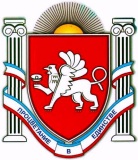 РЕСПУБЛИКА КРЫМБЕЛОГОРСКИЙ РАЙОН
Администрация Криничненского сельского поселенияГлава администрации Криничненского сельского поселенияП О С Т А Н О В Л Е Н И Еот 30 декабря   2019 года                        с.Криничное		                      №  307                                                                                                              Об утверждении Перечня муниципальных программ муниципального образования Криничненское сельское поселение Белогорского района Республики КрымВ соответствии со статьей 179 Бюджетного кодекса Российской Федерации, Федеральным законом от 28.06.2014 № 172-ФЗ «О стратегическом планировании в Российской Федерации», Законом Республики Крым от 02.06.2015 №108-ЗРК/2015 «О стратегическом планировании в Республике Крым», Уставом муниципального образования Криничненское сельское поселение Белогорского района Республики Крым, Порядком разработки, реализации и оценки эффективности муниципальных программ Криничненского сельского поселения Белогорского района Республики Крым, утвержденным решением Криничненского сельского совета Белогорского района Республики Крым №201 от 24.06.2016, с целью реализации задач социально-экономического развития и упорядочения процесса разработки и реализации муниципальных программ, администрация Криничненского сельского поселения,ПОСТАНОВЛЯЕТ:Утвердить Перечень муниципальных программ муниципального образования Криничненское сельское поселение Белогорского района Республики Крым, реализация которых планируется в 2019- 2021 годах согласно приложению.Ответственным исполнителям муниципальных программ:- обеспечить разработку проектов муниципальных программ, предоставление на согласование и своевременное утверждение;При разработке муниципальных программ руководствоваться Порядком разработки, реализации и оценки эффективности муниципальных программ Криничненского сельского поселения Белогорского района Республики Крым, утвержденным решением Криничненского сельского совета Белогорского района Республики Крым №201 от 24.06.2016.Настоящее постановление подлежит официальному обнародованию путем  размещения на сайте Криничненского сельского поселения(http://Криничное-адм.рф) и на утвержденных информационных стендах расположенных на территории  Криничненского сельского поселения и вступает в силу со дня его подписания, применяется к правоотношениям, возникшим с 01.01.2019 года.     Контроль за исполнением настоящего решения оставляю за собой.Председатель Криничненскогосельского совета – глава администрацииКриничненского сельского поселения	Л.Г. ОсипчукПриложениек постановлению администрации Криничненского сельского поселения Белогорского района Республики Крым от 30 декабря 2019 года №307 Перечень муниципальных программ муниципального образования Криничненское сельское поселение Белогорского района Республики Крым, реализация которых планируется в 2019-2021 годах№п/пНаименование муниципальной программы Ответственныйисполнитель1«Обеспечение деятельности администрации Криничненского сельского поселения Белогорского района Республики Крым по решению вопросов местного значения и переданных государственных полномочийна 2019-2021 годы»Администрация Криничненского сельского поселения Белогорского района Республики Крым2«Благоустройство территории Криничненского сельского поселения Белогорского района Республики Крым на 2019- 2021 годы»Администрация Криничненского сельского поселения Белогорского района Республики Крым